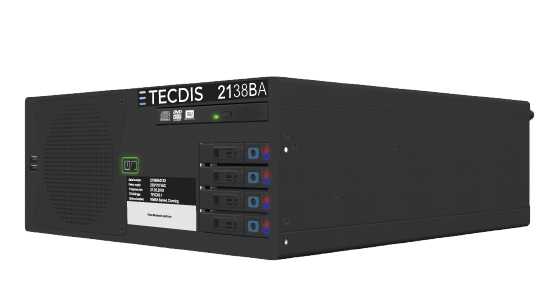 TECDIS 2138 B is a standalone ECDIS computer.It is type-approved according to IMO regulations, allowing paperless navigation.The expandable design makes it a great choice for demanding ECDIS installations, including TECDIS TCS (Track Control System) and NAUT-OSV or NAUT-AW certified vessels.Standards complianceTECDIS 2424 conforms to the following standards:  Marine Equipment Directive 2014/90/EU of the EC council.General specificationsEquipment ListStandardComputer, HT C02 HJ TEC with AC power (AA version)TECDIS code plug (attached to the computer’s rear panel)Accessories BoxTECDIS Installation ManualTECDIS User GuideUSB extension cable 1.0mCD-bagDriver CD from Hatteland Chart database DVD C-Map Professional+Chart database DVD C-Map CAESTECDIS Service Key (USB memory stick)AC power cables 220 VAC/50Hz euro type F and 115 VAC/60Hz US type B power cableCherry G84-4100LCMGB-2, keyboardLogitech TrackMan Marble ELK, mouseDeclaration of ConformityOptionsTelko Alarm Interface TEA-01TECDIS Keypad, optional 19 key quick operation keyboard with custom keysAlarm Speaker (Bracket mount) DNH HP-6 (required when display or control unit does not contain a buzzer)Alarm Speaker (Flush mount) DNH HPS-6 (required when display or control unit does not contain a buzzer)Conning Adapter analog interface CA-xxxx (configurable number of analog and digital inputs)Conning softwareTrack Control System, TECDIS SW option programmed in code plugSeismic streamers, TECDIS SW option programmed in code plugNavtex, TECDIS SW option programmed in code plugWeather overlay, TECDIS SW option programmed in code plugPiracy overlay, TECDIS SW option programmed in code plugRadar Overlay, TECDIS SW option programmed in code plugDocument revision history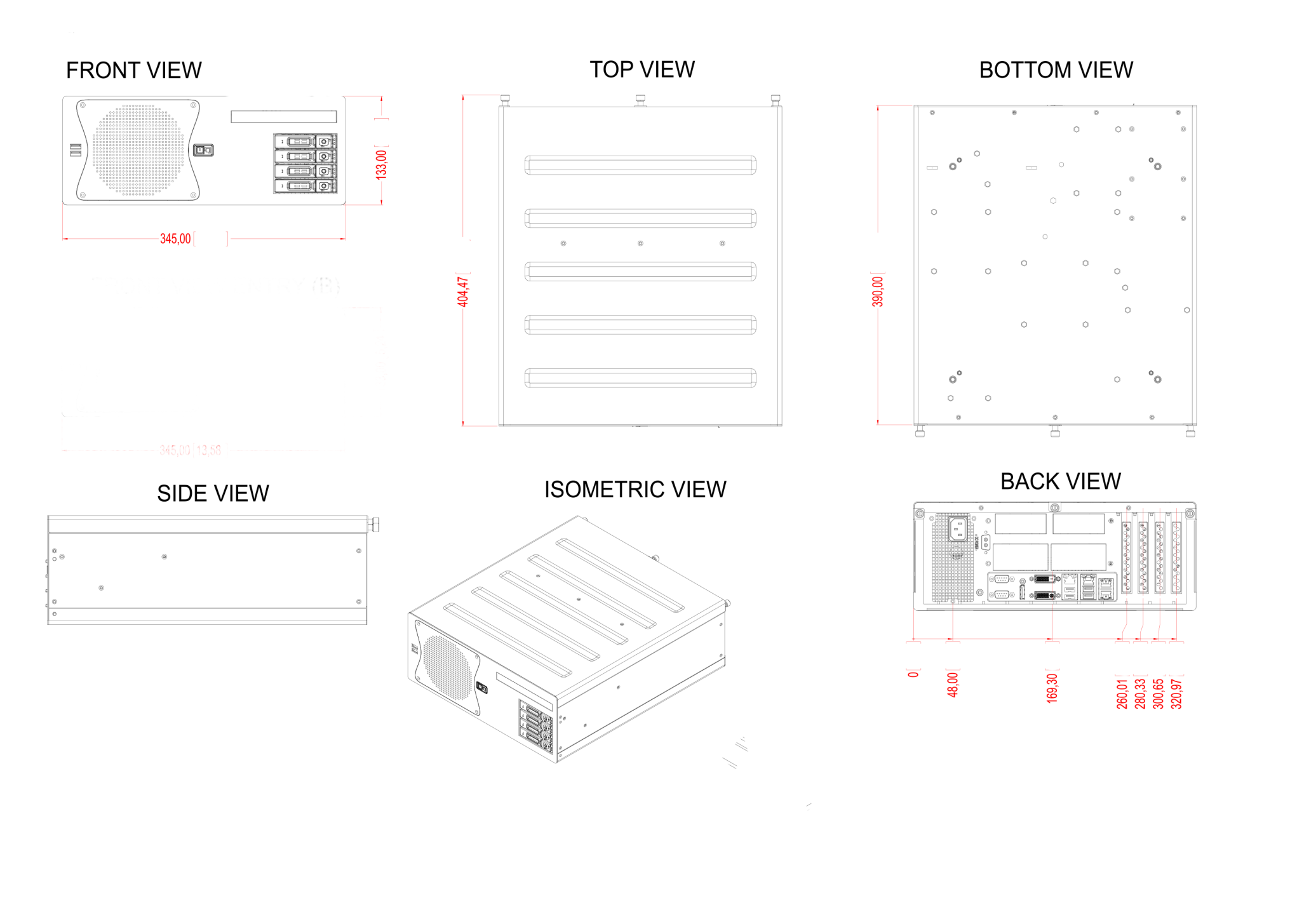 Regulation (EU) 2018/773:Item No. MED/4.30SOLAS 74 as amendedRegulations V/18, V/19 & X/3IMO ResolutionsA.694(17)MSC.36(63)MSC.97(73)MSC.191(79)MSC.232(82)MSC.302(87)IMO CircularsMSC.1/Circ 1503IEC StandardsPerformance testing – IEC 61174 (2015)Performance testing, presentation – IEC 62288 (2014)Environmental testing – IEC 60945 (2002)Serial interface testing – IEC 61162 (2010)Usable ChartsS-57 ed.3S-63 (including Primar and AVCS)CM-93/3 (C-Map ENC / ENC+ / CAES / Professional+)DisplaySeparate purchase (from compatible monitors listed below)Operating systemWindows 7 32-bit, EnglishProcessorIntel Core i5 4570S – 2.9 GHz Quad CoreChipsetIntel Q87Memory (RAM)4 GBStorage 120 GB SSD (approximately 85 GB free)Compatible monitorsCompatible monitorsCurrentCurrentObsolete/discontinuedObsolete/discontinuedUnit nameUnit sizeOtherUnit nameUnit sizeHD 19T22 TIDHD 24T22 TIDHD 26T22 TIDHD 27T22 TIDHD 24T22 FUDHD 26T22 FUD19”24” Wide26” Wide27” Wide24” Wide26” WideTelko logoTelko logoTelko logoTelko logoFuruno logoFuruno logoJH 19T14MMDJH 20T17MMDJH 23T12MMDJH 23T14MMDJH 19T03 BOAAHD 19T21 MMDHD 24T21 MMDHD 26T21 MMD19”20”23”23”19”19”24” Wide26” WideDisplay of dataOwn Ship:GPS Position, COG, HDG, SOG, STWRoute:Active route name, DTG, ETA, and CTS-, DTG-, TTG to selected WP ARPA targets:BRG, DIST, COG, SOG, POS
User selectable: ARPA Target color, ARPA target track color, «Save» ARPA target track.Others:EBL, VRM, EBL list, Parallel index lines, Cursor position, True or relative cursor bearingMaritime CalculationCan calculate Range/Bearing to or from a position, with Rhumb-line or Great Circle routes, distances selectable in meters or NM. TTG, ETA, datum conversionRoute navigation monitoringOff track, Waypoint, Arrival, Grounding, DepthAlarmsOff track, Index Lane, Channel limit, Waypoint approach, Depth, Non ENC dangers, Restricted Areas, Cautions Areas, Possible danger, Harbour ModeOther FunctionsSingle click chart update, Night/Day presentation, ARPA-/radar target and -bearing display #1, ARPA-/radar target and -bearing display #2, MOB, SAR, Log book w/replay functionality, docking Conning display, Tooltip, User defined chart presentation, easy transfer of installed configuration to replacement cold standby unit, easy screen dump facility when in navigation mode.Other featuresAutopilot outputOutput of: APB, RMB, RMC,RTEPresentation ModesType approval for installation with Raytheon Anschütz NP 5500 autopilotRadar Overlay (option)Display of radar echoes from any Furuno radarSeismic streamers (option)Streamer configuration with up to 24 streamers displayed graphically in chart.1-click chart loadingAvailable for charts from the following providers:Navtor, ChartCo, Nautisk ForlagNavtex (option)Connects to all Navtex receivers sending in the NRX format. You can display navtex messages with position references.Weather overlay (option)Advanced weather overlay feature using top quality commercial maritime weather forecast data available as a subscription service from C-Map.Piracy overlay (option)Piracy Information is available as an overlay on top of C-MAP charts in OceanView. The C-Map OceanView navigation planning tool visualizes information to help navigators and operators identify, understand and manage risks posed by maritime crime.AIO overlayShow Temporary and Preliminary Notices as an overlay on the chart, with the Admiralty Information Overlay (AIO) service by UKHO. HW ConnectionsNo. of serial ports1x RS 232 (non-isolated) – dedicated for monitor communication1x RS422/485 (non-isolated)8x NMEA RS422 (with phoenix 5-pin connectors)Monitor1x DVI-D (digital only)1x DVI-I (analog + digital)1x DP (Displayport)Ethernet4x 10/100/1000 Mbps (RJ-45)USB ports4x USB 2.0 ports (2 in front)2x USB 3.0 portsPower SupplyVoltage115 to 230 VAC, 47 ~ 63 Hz115 to 230 VAC, 47 ~ 63 HzPower cons. max330W330WPower cons. typ.70W70W2.004th January 2018Second release. Completely rewritten.Cato Haugland3.002nd March 2018Third release – updated I/O portsCato Haugland4.008th June 2018Fourth release – updated designCato Haugland5.020th August 2018Fifth release – updated document template, technical drawings and standards complianceCato Haugland